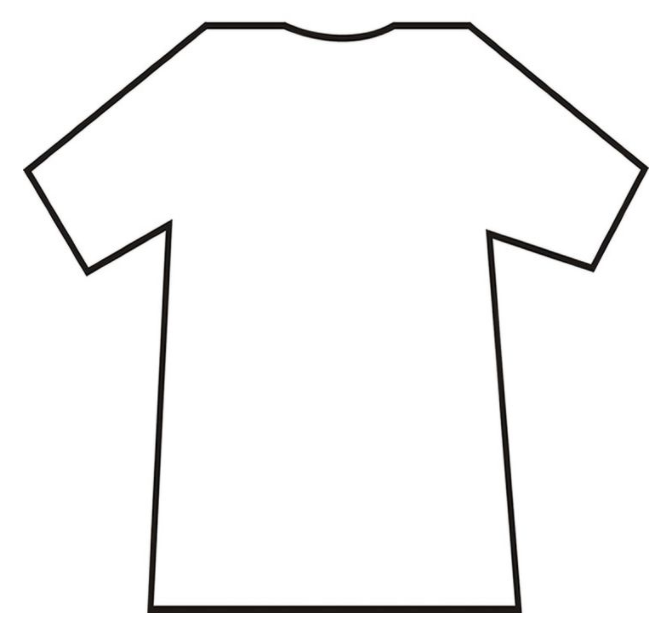 Yes Parkinson’s							Yes Parkinson’sYes Parkinson’s							Yes Parkinson’sYes Parkinson’s							Yes Parkinson’sNo Parkinson’s							No Parkinson’sNo Parkinson’s							No Parkinson’sNo Parkinson’s							No Parkinson’s